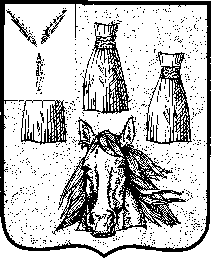 ГЛАВАСамойловского муниципального района Саратовской областиПОСТАНОВЛЕНИЕ30.06.2022  № 1-гО назначении публичных слушанийпо вопросу внесения изменений в ПЗЗВ соответствии со ст. 32, ст. 33 Градостроительного кодекса, ст. 28 Федерального закона от 06 октября 2003 года №131-ФЗ «Об общих принципах организации местного самоуправления в Российской Федерации», руководствуясь Уставом Самойловского муниципального образования Самойловского муниципального района Саратовской области, Положением о публичных слушаниях, общественных обсуждениях в Самойловском муниципальном образовании Самойловского муниципального района Саратовской области, утвержденным решением Городского Совета Самойловского муниципального образования Самойловского муниципального района Саратовской области от 13.03.2018 № 53,ПОСТАНОВЛЯЮ:Вынести на публичные слушания с участием граждан на территории Самойловского муниципального образования проект решения «О внесении изменений в решение Городского Совета Самойловского муниципального образования Самойловского муниципального района Саратовской области от 31.10.2014 г. №106 «Об утверждении Правил землепользования и застройки территории Самойловского  муниципального образования Самойловского муниципального района Саратовской области» согласно приложению к настоящему постановлению.2.  Назначить проведение публичных слушаний по проекту решения на 26 июля 2022 года в 9-30 час. в здании администрации Самойловского муниципального района, по адресу: р.п. Самойловка, ул. Красная площадь, д.10.3. Поручить комиссии по подготовке проектов Правил землепользования и застройки территорий муниципальных образований Самойловского муниципального района Саратовской области организацию проведения публичных слушаний по обсуждению проекта межевания территории.4. Замечания и предложения в письменной форме направляются в  комиссию по подготовке проектов Правил землепользования и застройки территорий муниципальных образований Самойловского муниципального района Саратовской области до 25 июля 2022 г. в рабочие дни с 8:00 до 17:00 часов по адресу: р.п. Самойловка, ул. Красная площадь, д. 10.5. Настоящее постановление обнародовать 01.07..2022 г. в специальных местах обнародования, разместить на официальном сайте администрации Самойловского муниципального района в сети «Интернет».6. Настоящее постановление вступает в силу со дня его официального обнародования.Глава Самойловского муниципальногорайона Саратовской области                                             М.А. Мельников Приложение №1 к постановлениюглавы Самойловского муниципального района Саратовской области от 30.06.2022 №1-гГородской СоветСамойловского  муниципального образованияСамойловского муниципального района Саратовской областиРЕШЕНИЕ № ____проект_________ 2022 г.				                                р.п. Самойловка О внесении изменений в Правила землепользования и застройки территории Самойловского  муниципального образования, утвержденные решением Городского Совета Самойловского муниципального образования Самойловского муниципального района Саратовской области от 31.10.2014 г. № 106       	Руководствуясь Федеральным законом от 6 октября 2003 года № 131-ФЗ «Об общих принципах организации местного самоуправления в Российской Федерации», Градостроительным кодексом Российской Федерации от 29 декабря 2004 г. №190-ФЗ, Уставом Самойловского муниципального образования Самойловского муниципального района Саратовской области, Городской Совет Самойловского муниципального образования Самойловского муниципального района Саратовской областиРЕШИЛ:1. Внести в Правила землепользования и застройки территории Самойловского  муниципального образования Самойловского муниципального района Саратовской области, утвержденные решением Городского Совета Самойловского муниципального образования от 31.10.2014 г. №106, следующие изменения:1.1. Принять в новой редакции карту градостроительного занирования с территории р.п. Самойловка, с.Залесянка, п.Алексеевский согласно приложению к настоящему решению.2. Настоящее решение обнародовать _______ 2022г. в специальных местах обнародования, разместить на официальном сайте http://sam64.ru Самойловского муниципального района в сети «Интернет» и в ФГИС ТП.3. Настоящее решение вступает в силу со дня официального обнародования.4. Контроль за исполнением настоящего решения оставляю за собой.Глава Cамойловскогомуниципального образования		                                    Е.И. СвинаревПриложение к решению городского Совета СМО СМР Саратовской области от ____2022 №_______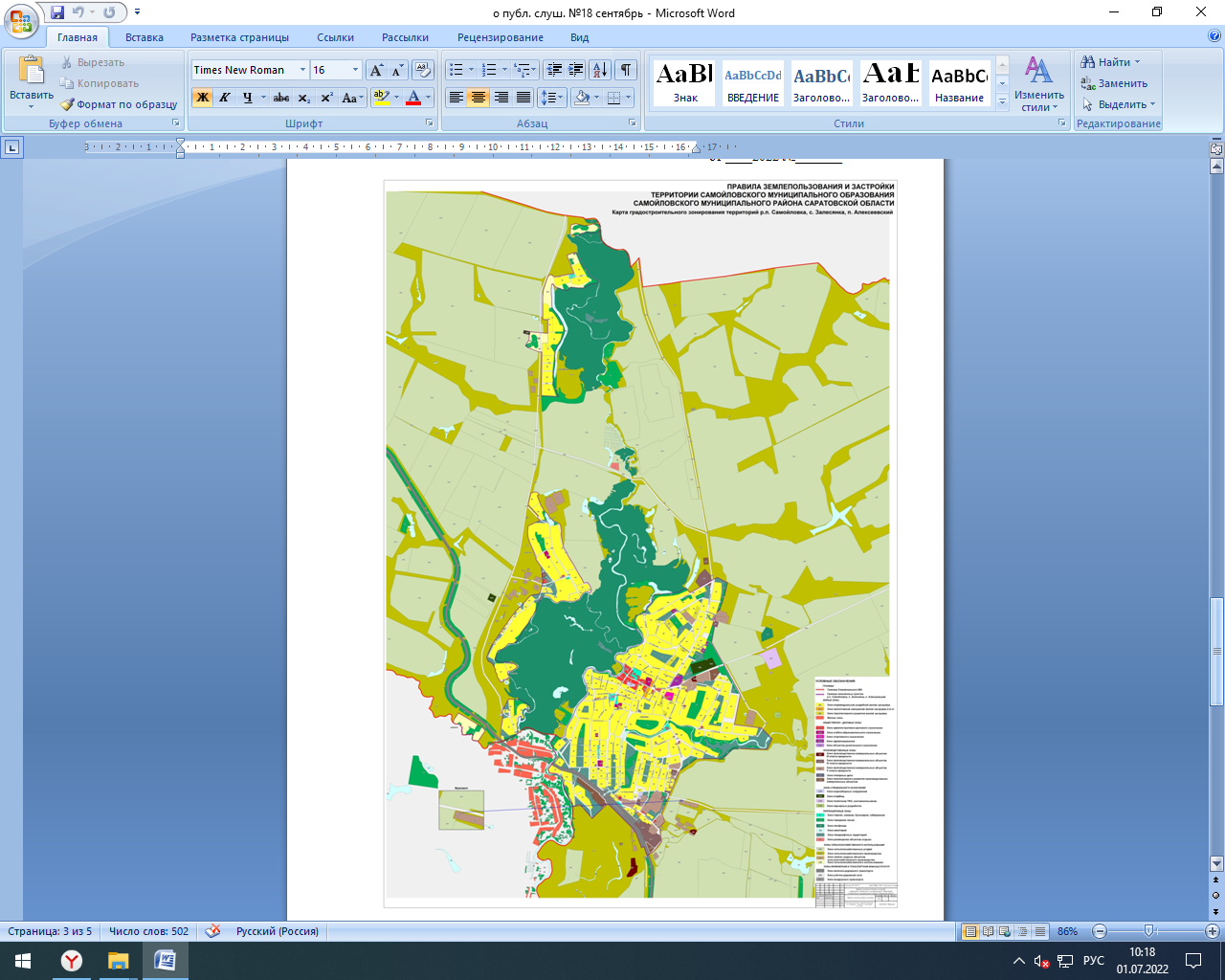 